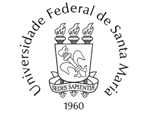 Ministério da Educação Universidade Federal de Santa Maria Campus Frederico Westphalen     DETA - Departamento de Engenharia e Tecnologia Ambiental ANEXO 1 Requerimento para solicitação de validação das horas de  Atividade Complementares de Graduação. Frederico Westphalen,______/ ______/ _______.  À  Comissão de Avaliação das Atividades Complementares de Graduação Eu_______________________________________,matricula nº _________________   em atendimento ao disposto nos incisos I a IX  do art. 3º da Resolução nº 022/99, da UFSM, venho respeitosamente a este conselho REQUERER,  a validação, o cômputo e registro de horas como Atividade Complementar de Graduação (ACG). Segue anexo, cópias dos documentos originais para apreciação por este conselho.  Nestes termos, peço deferimento. Atenciosamente                 _______________________________________ Assinatura do Aluno  ANEXO 2 ANEXO 3 ANEXO 4 RECOMENDAÇÃO DO ORIENTADOR Frederico Westphalen,______/ ______/ _______.  À Comissão de Avaliação das Atividades Complementares de Graduação Declaro que o(a) acadêmico(a) do Curso de Engenharia Ambiental e Sanitária - UFSM, Campus Frederico Westphalen,_________________________________________________________realizou atividade de Estágio Não Obrigatório no período de ________________________ a ___________________ em jornada de ____________ horas semanais na empresa ________________________________________________. O acadêmico desenvolveu suas atividades satisfatoriamente uma vez que demonstrou bom rendimento do trabalho, organização e iniciativa, tendo ainda demonstrado assiduidade e responsabilidade.  _____________________________  Professor Orientador do Estágio                                                                                       Classificação   Atividade Complementar de  Graduação - ACG   Horas consideradas pelo   aluno para serem validadas   I   ACG72973   Participação em eventos   II   ACG72983   Atuação em núcleos temáticos III   ACG72976   Atividades de extensão IV   ACG72981   Estágios Extracurriculares   V   ACG72975   Atividades de iniciação científica  e de pesquisa   VI   ACG72984   Publicação de trabalhos   VII   ACG72979   Participação em órgãos  colegiados   VIII   ACG72982   Monitoria IX   ACG72978   Outras Atividades Classificação Atividade Complementar de Graduação - ACG Máximo de horas possíveis de validação Documentos exigidos I ACG72973 Participação em eventos 100 h (As horas do evento ou até 25 h/ evento) - Requerimento do aluno; - Certificado de participação ou instrumento equivalente de aferição de frequência e carga horária. II ACG72983 Atuação em núcleos temáticos 20 h (10 h/ núcleo) - Requerimento do aluno; - Certificado do GAP (projeto concluído) ou Relatório de atividades-GAP (projeto em andamento).  III ACG72976 Atividades de extensão 100 h (25 h/ projeto) - Requerimento do aluno; - Certificado GAP (projeto concluído) ou Relatório de Atividades – GAP (projeto em andamento). IV ACG72981 Estágios Extracurriculares 100 h (50 h/ estágio) - Requerimento do aluno; - Recomendação do orientador. (Anexo 4) V ACG72975 Atividades de iniciação científica e de pesquisa 100 h (25 h/ projeto) - Requerimento do aluno; - Certificado GAP (projeto concluído) ou Relatório de Atividades – GAP (projeto em andamento). VI ACG72984 Publicação de trabalhos 75 h 5 h/ resumos (10 h/ artigo congresso e 25 h/ artigo em revista) - Requerimento do aluno; - Cópia da primeira página da publicação. VII ACG72979 Participação em órgãos colegiados 30 h (15 h/ órgão ou comissão) - Requerimento do aluno; - Portaria de nomeação como membro de órgão colegiado ou comissão; -Atestado do diretório no caso de diretórios acadêmicos. VIII ACG72982 Monitoria 100 h (25 h/Monitoria) - Requerimento do aluno; - Cópia do certificado. IX ACG72978 Outras Atividades 75 h (As horas do evento ou até 25 h/ atividade) - Requerimento do aluno; - Certificado e cópia da documentação que comprove a atividade. 